Памятка для родителей.Рекомендации родителям детей с ОВЗ с тяжелой степенью адаптации.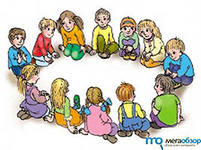 1. Приводите детей в детский сад кто-то один (мама, папа, бабушка). Так ребенок привыкнет расставаться.2. Не обманывайте ребенка, забирайте ребенка во время, как и обещали.3. Разрешите ребенку брать в детский сад любимые игрушки, напоминающие о доме.4. «Не пугайте», не наказывайте детским садом.5. Чаще обнимайте своего малыша, поглаживайте, называйте ласковыми именами.6. Чаще говорите ребенку о том, что вы его любите.7. По возможности расширяйте круг общения ребенка, помогите преодолеть ему страх перед незнакомыми детьми: обращайте внимание ребенка на действия и поведение посторонних людей, вызывайте положительное отношение к ним.8. Учите обращаться к другому человеку, делиться игрушкой, жалеть плачущего.9. Приучайте к самообслуживанию, поощряйте попытки самостоятельных действий.10. Не допускайте высказываний сожаления о том, что приходиться отдавать ребенка в детский сад, не обсуждайте свои опасения, а тем более работу воспитателей и ваши с ними взаимоотношения при ребенке.11. Расскажите воспитателям своей группы об индивидуальных особенностях вашего ребенка, что ему нравится, что нет, каковы его умения и навыки, в какой помощи он нуждается, определите, какие методы поощрения и наказания приемлемы для вашего ребенка.12. В первые дни посещения детского сада не опаздывайте, забирайте ребенка вовремя.13. Дайте ребенку в детский сад его любимую игрушку, которая поможет отвлечь ребенка от расставания с вами, а также обеспечит психологический комфорт вашему малышу в группе.14. Возможно, после неоднократного посещения детского сада вы вдруг заметите, что ребенок стал раздражительным, капризным и агрессивным – это нормальная реакция ребенка на привыкание к новым условиям. Здесь понадобится ваше терпение, понимание данной проблемы и забота о малыше со всей ответственностью, серьезностью и трудолюбием.     И в заключение хочется вам пожелать успехов в воспитании ваших детей.